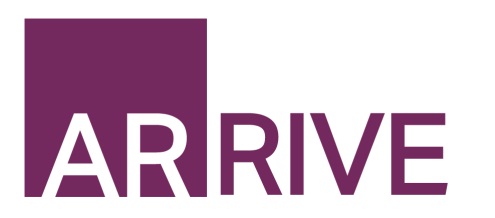 The ARRIVE Guidelines ChecklistAnimal Research: Reporting In Vivo ExperimentsCarol Kilkenny1, William J Browne2, Innes C Cuthill3, Michael Emerson4 and Douglas G Altman51The National Centre for the Replacement, Refinement and Reduction of Animals in Research, London, UK, 2School of Veterinary Science, University of Bristol, Bristol, UK, 3School of Biological Sciences, University of Bristol, Bristol, UK, 4National Heart and Lung Institute, Imperial College London, UK, 5Centre for Statistics in Medicine, University of Oxford, Oxford, UK.
The ARRIVE guidelines. Originally published in PLoS Biology, June 20101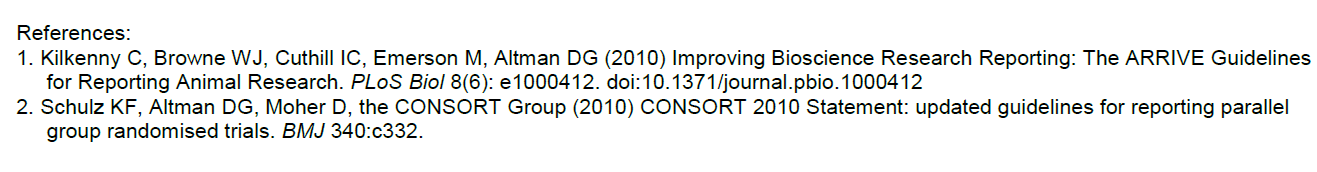 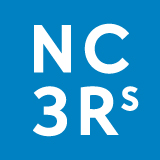 ITEMRECOMMENDATIONSection/
Paragraph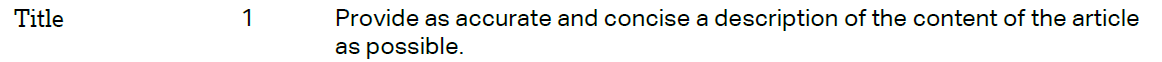 Title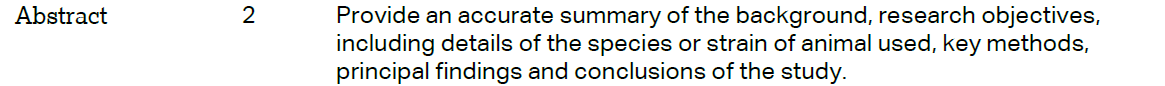 AbstractINTRODUCTIONINTRODUCTIONINTRODUCTION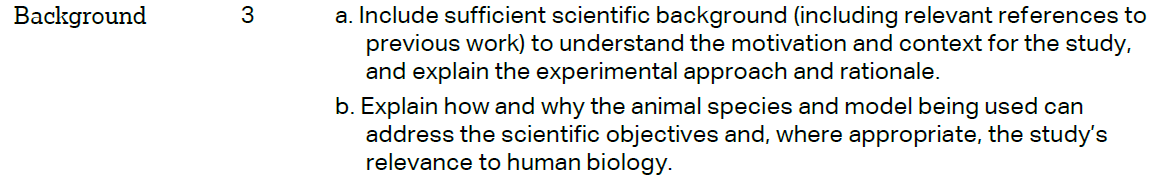 Paragraph 1Paragraph 1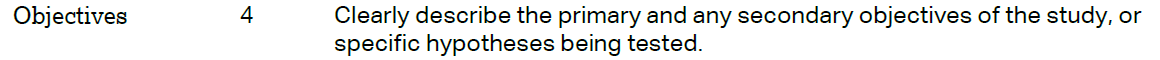 Paragraph 2METHODSMETHODSMETHODS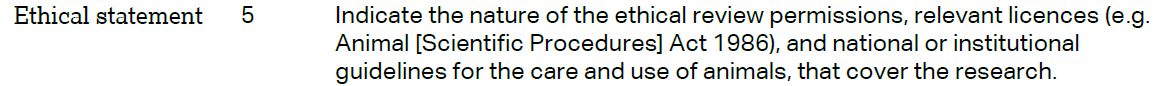 Paragraph 1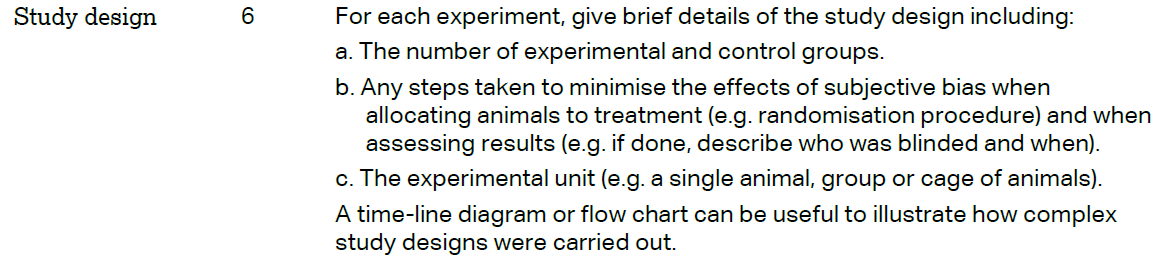 Paragraph 2Paragraph 2Paragraph 2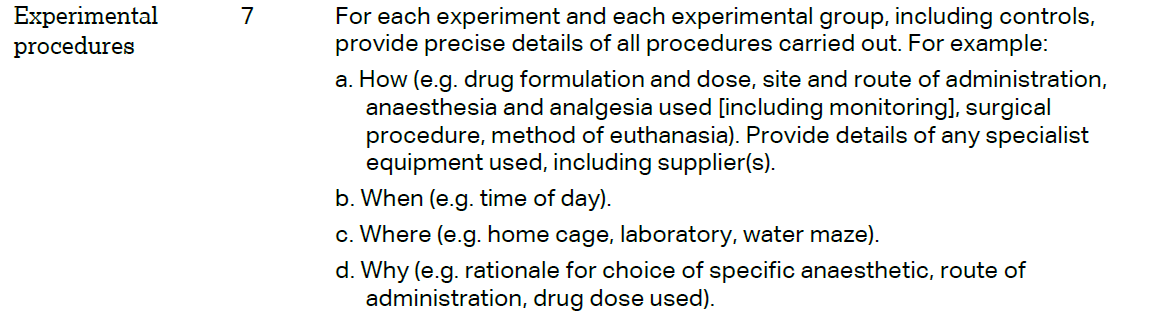 Paragraphs 3,4Paragraphs 3,4Paragraphs 3,4Paragraphs 3,4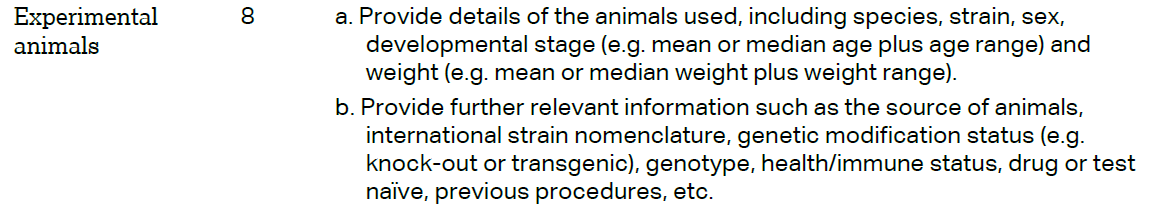 Paragraph 2Paragraph 2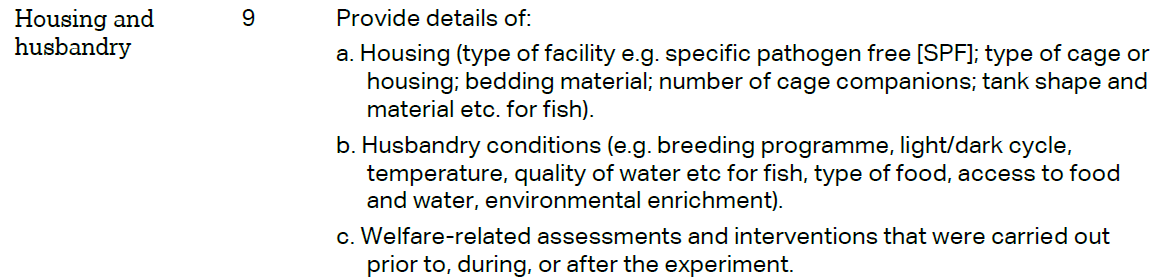 Paragraph 2Paragraph 2Paragraph 2Paragraph 2Paragraph 2Paragraph 2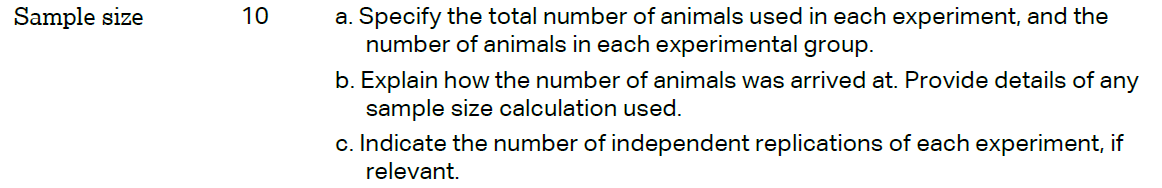 Paragraph 2Paragraph 2Paragraph 2Paragraph 2Paragraph 2Paragraph 2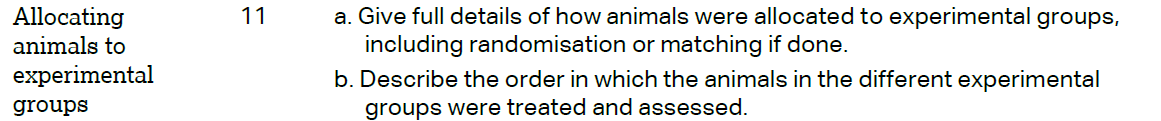 Paragraph 2Paragraphs 3,4Paragraph 2Paragraphs 3,4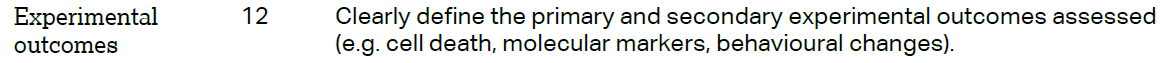 Paragraphs 3,4Paragraphs 3,4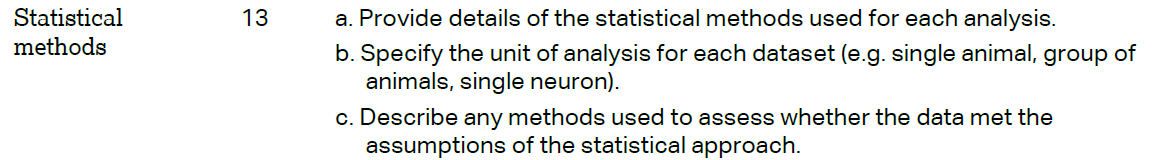 Paragraphs 3,4Paragraphs 3,4Paragraphs 3,4Paragraphs 3,4Paragraphs 3,4Paragraphs 3,4RESULTS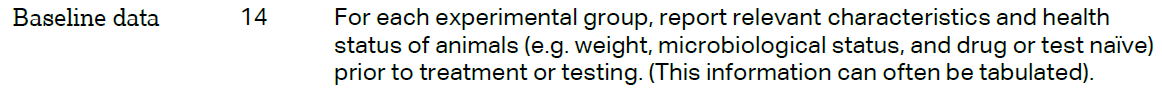 Paragraph 1Paragraph 1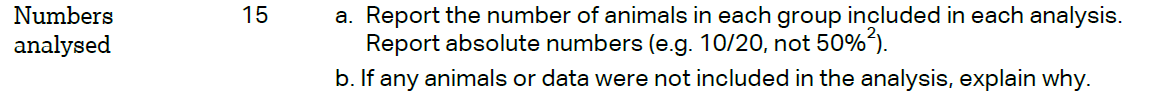 Paragraph 1Paragraph 1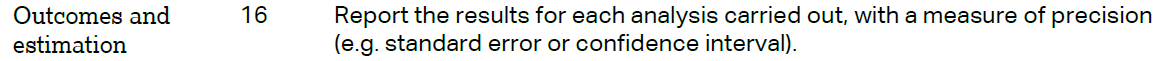 Paragraph 1Paragraph 1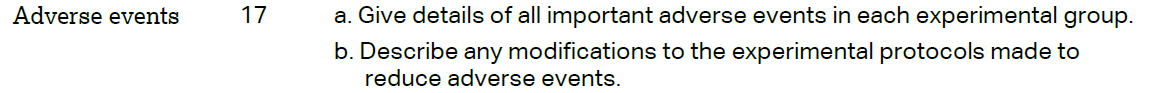 Paragraph 1Paragraph 1DISCUSSION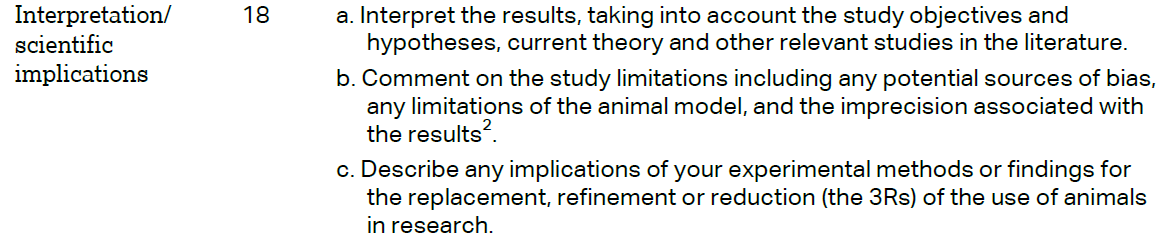 Paragraph 1Paragraph 1Paragraph 1Paragraph 1Paragraph 1Paragraph 1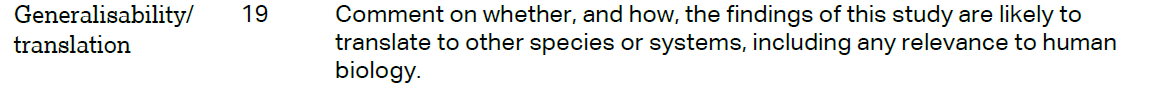 conclusionconclusion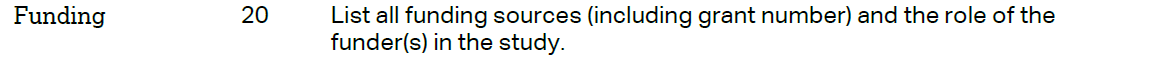 Declarations